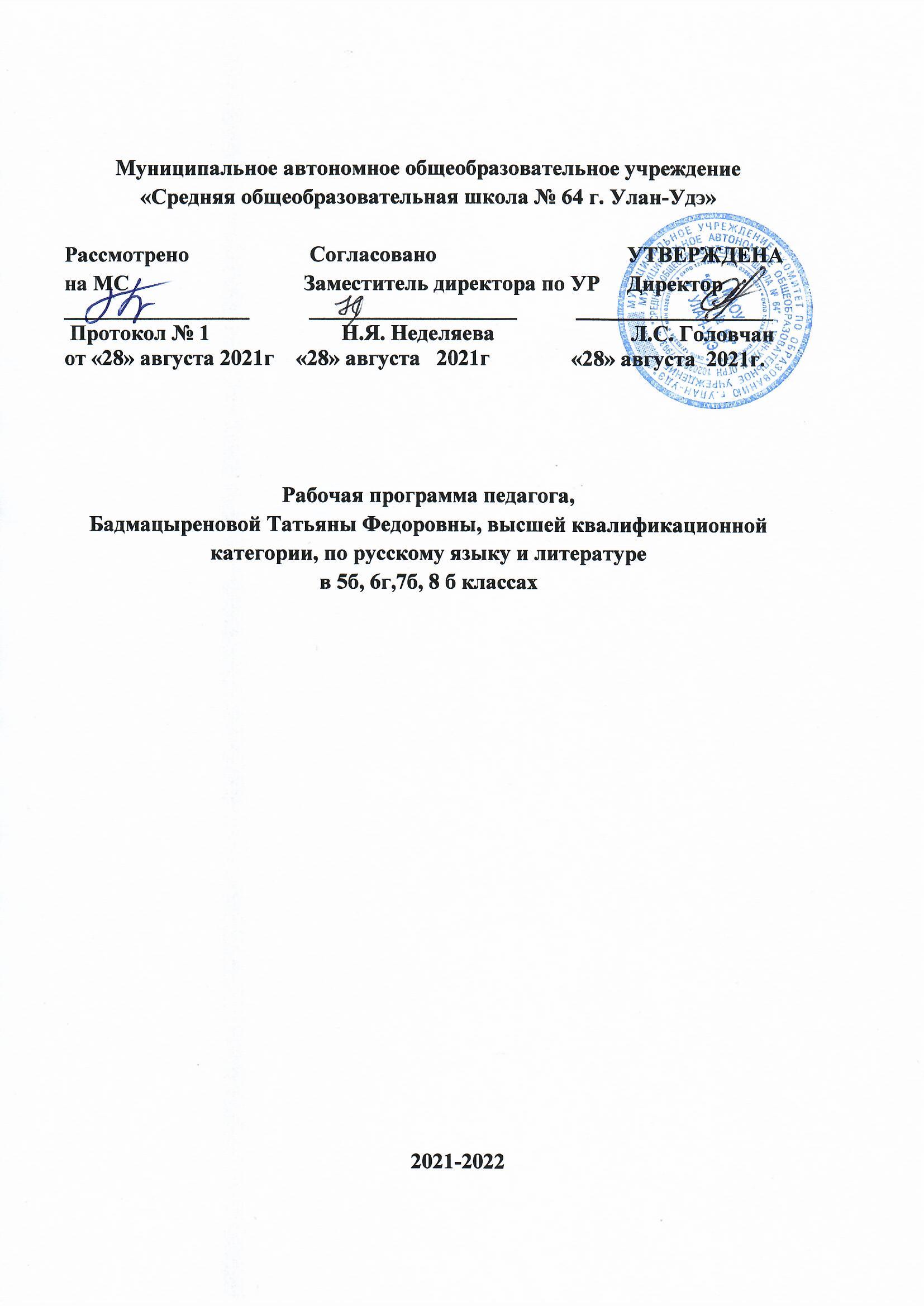                                      Пояснительная записка.      Календарно-тематическое планирование составлено по русскому языку для 5 класса (УМК Л.М. Рыбченкова, О.М. Александрова  и др.). Учебник «Русский язык. 5 класс» в 2-х частях под редакцией Л.М. Рыбченковой, издательство «Просвещение», 2021г.  Программа обеспечивает преемственность обучения с подготовкой учащихся в начальной школе.                                                                                УЧЕБНО-ТЕМАТИЧЕСКОЕ ПЛАНИРОВАНИЕ              КАЛЕНДАРНО - ТЕМАТИЧЕСКОЕ  ПЛАНИРОВАНИЕ                       по русскому языку в 5 б классе на 2021-2022г.Номер п/пНазвание разделовКоличество часов Контрольные работыКонтрольные работыКонтрольные работыТворческие  работы Творческие  работы Номер п/пНазвание разделовКоличество часов Контрольные работыКонтрольные работыКонтрольные работыСоч.Изл.1Введение. Язык и языкознание. Текст.    7  (4 +3р/р)2Фонетика. Графика. Орфография.17 (16 +1р/р)1113Морфемика, словообразование, орфография14  (9+ 5р/р)111114Лексикология40  (32+8р/р)222115Морфология58  (47+11р/р)444226Синтаксис и пунктуация39  (32+7р/р)2221И Т О Г О17545№ п/п          Дата          Дата         Разделы       Тема урока          Кол-во часовДомашнее заданиеДомашнее задание№ п/ппланфакт         Разделы       Тема урока          Кол-во часовДомашнее заданиеДомашнее заданиеВВЕДЕНИЕ. Язык и языкознание. Текст. 7 ЧАСОВ (4 часа + 3 часа развития речи) ВВЕДЕНИЕ. Язык и языкознание. Текст. 7 ЧАСОВ (4 часа + 3 часа развития речи) ВВЕДЕНИЕ. Язык и языкознание. Текст. 7 ЧАСОВ (4 часа + 3 часа развития речи) ВВЕДЕНИЕ. Язык и языкознание. Текст. 7 ЧАСОВ (4 часа + 3 часа развития речи) ВВЕДЕНИЕ. Язык и языкознание. Текст. 7 ЧАСОВ (4 часа + 3 часа развития речи) ВВЕДЕНИЕ. Язык и языкознание. Текст. 7 ЧАСОВ (4 часа + 3 часа развития речи) ВВЕДЕНИЕ. Язык и языкознание. Текст. 7 ЧАСОВ (4 часа + 3 часа развития речи) 1четверть1..09Введение. «Язык и языкознание».2П.1, упр.4П.1, упр.42.09Введение. «Язык и языкознание».Упр.3.Упр.3.309 Повторение изученного в начальной школе «Орфография»2П2, упр.10.П2, упр.10.4.09Повторение изученного в начальной школе «Орфография»Упр.9Упр.95.09Р/р Введение. Текст. ВПР1П.3,упр.16П.3,упр.166.09Р/р Введение. Текст. ВПР1Упр. 17.Упр. 17.7.09Р/р Введение. Текст. ВПР1РТ: стр. 10РТ: стр. 10       ФОНЕТИКА, ГРАФИКА, ОРФОГРАФИЯ  17 ЧАСОВ (16час. + 1 час развития речи)       ФОНЕТИКА, ГРАФИКА, ОРФОГРАФИЯ  17 ЧАСОВ (16час. + 1 час развития речи)       ФОНЕТИКА, ГРАФИКА, ОРФОГРАФИЯ  17 ЧАСОВ (16час. + 1 час развития речи)       ФОНЕТИКА, ГРАФИКА, ОРФОГРАФИЯ  17 ЧАСОВ (16час. + 1 час развития речи)       ФОНЕТИКА, ГРАФИКА, ОРФОГРАФИЯ  17 ЧАСОВ (16час. + 1 час развития речи)       ФОНЕТИКА, ГРАФИКА, ОРФОГРАФИЯ  17 ЧАСОВ (16час. + 1 час развития речи)       ФОНЕТИКА, ГРАФИКА, ОРФОГРАФИЯ  17 ЧАСОВ (16час. + 1 час развития речи)809 Буква и звук.       Алфавит.ВПР1П 4,упр.26.П 4,упр.26.9.09Буква и звук. Алфавит.ВПР1Упр. 29.Упр. 29.10.09Буква и звук. Алфавит.ВПР1Упр. 30.Упр. 30.11.09Согласные звуки и буквы. Глухие и звонкие согласные.ВПР.1П5,упр.32.П5,упр.32.12.09Согласные звуки и буквы. Глухие и звонкие согласные.ВПР.1Упр. 38, 39. РТ:Упр. 38, 39. РТ:13.09Согласные звуки и буквы. Твёрдые и мягкие согласные.ВПР1Упр.  42.Упр.  42.14.09Согласные звуки и буквы. Непроизносимые согласные1П.6, упр.45П.6, упр.4515.09Согласные звуки и буквы. Непроизносимые согласные. 1П.6, упр.52.П.6, упр.52.16.09Гласные звуки и обозначающие их буквы. 1П.7, упр.59П.7, упр.5917.09Гласные звуки и обозначающие их буквы. 1Упр. 57Упр. 5718.09Слог и ударение. Контрольный словарный диктант.1Упр.62.Упр.62.19.09Р/р Устный рассказ по картине Б. Кустодиева «Масленица».1Упр.65Упр.6520.09Правописание безударных гласных в корне слова. 1П.9, упр.70П.9, упр.7021Повторение по теме «Фонетика, графика, орфография». 1Упр.3Упр.322.10Повторение по теме «Фонетика, графика, орфография». 1Упр.4Упр.423.10Контрольный диктант №1 с грамматическим заданием по теме “Фонетика. Графика. Орфография”.1Повторить словарные слова.Повторить словарные слова.24.10Работа над ошибками.1Упр.1Упр.1               МОРФЕМИКА. СЛОВООБРАЗОВАНИЕ. ОРФОГРАФИЯ.  14 ЧАСОВ                                               (9 часов + 5  часов развития речи)               МОРФЕМИКА. СЛОВООБРАЗОВАНИЕ. ОРФОГРАФИЯ.  14 ЧАСОВ                                               (9 часов + 5  часов развития речи)               МОРФЕМИКА. СЛОВООБРАЗОВАНИЕ. ОРФОГРАФИЯ.  14 ЧАСОВ                                               (9 часов + 5  часов развития речи)               МОРФЕМИКА. СЛОВООБРАЗОВАНИЕ. ОРФОГРАФИЯ.  14 ЧАСОВ                                               (9 часов + 5  часов развития речи)               МОРФЕМИКА. СЛОВООБРАЗОВАНИЕ. ОРФОГРАФИЯ.  14 ЧАСОВ                                               (9 часов + 5  часов развития речи)               МОРФЕМИКА. СЛОВООБРАЗОВАНИЕ. ОРФОГРАФИЯ.  14 ЧАСОВ                                               (9 часов + 5  часов развития речи)               МОРФЕМИКА. СЛОВООБРАЗОВАНИЕ. ОРФОГРАФИЯ.  14 ЧАСОВ                                               (9 часов + 5  часов развития речи)25.10Корень слова. Родственные слова. 1П11, упр.81П11, упр.8126.10Окончание и основа слова. 1Упр.88Упр.8827.10Р/р Сочинение-рассуждение по данному началу.1Упр.90Упр.9028.10Р/р Сочинение-рассуждение по данному началу.1Дописать сочинение.Дописать сочинение.29.10Приставки. 1П.13, упр.99П.13, упр.9930.10Суффиксы.1П.14, упр.115П.14, упр.11531.10Р/р Заголовок текста. Опорные тематические слова текста.1Упр.116Упр.11632.10Сложные слова. 1П.15, упр.120П.15, упр.12033.10Повторение по теме: «Морфемика, словообразование, орфография». 1Упр.3Упр.334.10Повторение по теме: «Морфемика, словообразование, орфография». 1Упр.2Упр.235.10Контрольное списывание.1Повторить словарные слова.Повторить словарные слова.36.10Работа над ошибками.1Упр.117Упр.11737.10Р/р Изложение с продолжением.1Дописать изложениеДописать изложение38.10Р/р Изложение с продолжением.1Повторить словарные слова.Повторить словарные слова.                                                 ЛЕКСИКОЛОГИЯ 40 ЧАСОВ                                               (32 часа + 8 часов развития речи)                                                 ЛЕКСИКОЛОГИЯ 40 ЧАСОВ                                               (32 часа + 8 часов развития речи)                                                 ЛЕКСИКОЛОГИЯ 40 ЧАСОВ                                               (32 часа + 8 часов развития речи)                                                 ЛЕКСИКОЛОГИЯ 40 ЧАСОВ                                               (32 часа + 8 часов развития речи)                                                 ЛЕКСИКОЛОГИЯ 40 ЧАСОВ                                               (32 часа + 8 часов развития речи)                                                 ЛЕКСИКОЛОГИЯ 40 ЧАСОВ                                               (32 часа + 8 часов развития речи)                                                 ЛЕКСИКОЛОГИЯ 40 ЧАСОВ                                               (32 часа + 8 часов развития речи)39.10.Лексическое значение слова. 1П. 17, упр.132П. 17, упр.13240.10Р/р  Устная и письменная речь. 1П18, упр.136П18, упр.13641.10Р/р  Разговорная, книжная и нейтральная лексика. 1Упр.137Упр.13742 2четверть.10Толковые словари.1П.19,упр.146П.19,упр.14643Буквы О и Ё после шипящих в корне слова. 1П. 20упр.150П. 20упр.15044Буквы О и Ё после шипящих в корне слова. 1Упр. 149Упр. 14945Однозначные и многозначные слова. 1П.21,упр.161П.21,упр.16146Р/р Лексическая сочетаемость.1П.21,упр.165П.21,упр.16547Тематическая группа. 1П.23,упр.170П.23,упр.17048Синонимы. 1         П.24,упр.181         П.24,упр.18149 Антонимы. 1        П.25,упр.196        П.25,упр.19650Омонимы. Паронимы.1П.26,упр.200П.26,упр.20051Омонимы. Паронимы.1Упр.208Упр.20852Р/р Продолжение текста с сохранением заданного стиля и типа речи.1Упр.209Упр.20953Контрольная работа по теме «Лексика».1Повторить словарные слова.Повторить словарные слова.54 Понятие о чередовании. 1Упр.213Упр.21355Буквы Е//И в корнях с чередованием. 1Упр.217Упр.21756Буквы Е//И в корнях с чередованием. 1Упр.219Упр.21957Буквы А//О в корнях с чередованием.1Упр.227Упр.22758Буквы А//О в корнях с чередованием.1Упр.229Упр.22959Буквы А//О в корнях с чередованием.1Упр.230Упр.23060Р/р Изложение с продолжением.1Повторить словарные слова.Повторить словарные слова.61Р/р Изложение с продолжением.1Повторить словарные слова.Повторить словарные слова.62Суффиксы -чик-//-щик-. 1Упр.235Упр.23563Суффиксы -чик-//-щик-. 1Упр.239Упр.23964Буквы И//Ы после приставок на согласные. 1               Упр.242               Упр.24265Буквы И//Ы после приставок на согласные. 1Упр.244Упр.24466Р/р Обучающее сочинение «Как я первый раз...»1Повторить словарные слова.Повторить словарные слова.67Р/р Обучающее сочинение «Как я первый раз...»1Дописать работуДописать работу68Особенности написания приставок на З//С. 1Упр.247Упр.24769Особенности написания приставок на З//С. 1Упр.249Упр.24970Особенности написания приставок на З//С. 1Упр.255Упр.25571Фразеологизмы. 1Упр.260Упр.26072Фразеологизмы. 1Упр.262.Упр.262.73Крылатые слова. 1Упр.263.Упр.263.74Повторение по теме «Лексикология». 1Упр.2.Упр.2.75Повторение по теме «Лексикология». 1Упр. 4Упр. 476Повторение по теме «Лексикология». 1Упр.5Упр.577Объединить ур 77 и 7826/12Контрольный диктант №2  с грамматическим заданием по теме “Лексикология”1Повторить словарные слова.Повторить словарные слова.78Работа над ошибками.1Повторить орфограммы.Повторить орфограммы.                                                  МОРФОЛОГИЯ 58 ЧАСОВ                                             (47 часов + 11 часов развития речи).                                                  МОРФОЛОГИЯ 58 ЧАСОВ                                             (47 часов + 11 часов развития речи).                                                  МОРФОЛОГИЯ 58 ЧАСОВ                                             (47 часов + 11 часов развития речи).                                                  МОРФОЛОГИЯ 58 ЧАСОВ                                             (47 часов + 11 часов развития речи).                                                  МОРФОЛОГИЯ 58 ЧАСОВ                                             (47 часов + 11 часов развития речи).                                                  МОРФОЛОГИЯ 58 ЧАСОВ                                             (47 часов + 11 часов развития речи).                                                  МОРФОЛОГИЯ 58 ЧАСОВ                                             (47 часов + 11 часов развития речи).7927/12 Объед. ур. 79 и 80Части речи. 1Упр.267Упр.26780Имя существительное. 1Упр.273Упр.273813четвРод имён существительных.1Упр.281Упр.28182Р/р Выборочное изложение.1Повторить словарные слова.Повторить словарные слова.83Склонение имён существительных.1Упр.288Упр.28884Склонение имён существительных 1Упр.293Упр.29385Контрольная работа по аудированию.1Упр. 296Упр. 29686 Контрольная работа по аудированию.1Упр.296Упр.29687Буквы Е//И в падежных окончаниях имён существительных.1Упр.300Упр.30088Буквы Е//И в падежных окончаниях имён существительных.1Упр.302Упр.30289Буквы О//Ё после шипящих и Ц в окончаниях имён существительных.1Упр.307Упр.3079020.01Буквы О//Ё после шипящих и Ц в окончаниях имён существительных.1Упр.308Упр.3089123.01НЕ с именами существительными. 1Упр.311Упр.3119224.01НЕ с именами существительными. 1Упр.316Упр.3169325.01Контрольный диктант №3 с грамматическим заданием по теме “Морфология”1Повторить орфограммы.Повторить орфограммы.9426.01Работа над ошибками.1Упр.319Упр.3199527.01Имя прилагательное.1Упр.324Упр.3249630.01Р/р Повествование с элементами описания.1Повторить словарные слова.Повторить словарные слова.9731.01Р/р Повествование с элементами описания.1Дописать работуДописать работу9801.02Правописание окончаний имён прилагательных. 1Упр.333Упр.3339902.02Краткие прилагательные. 1Упр.339Упр.33910003.02НЕ с именами прилагательными.1Упр.344Упр.34410106.02НЕ с именами прилагательными.1Упр.345Упр.34510207.02Р/р Изложение прочитанного текста.1Повторить словарные слова.Повторить словарные слова.10308.02Р/р Изложение прочитанного текста.1Дописать работуДописать работу10409.02Имя числительное. 1Упр.355Упр.35510510.02Имя числительное. 1Упр.359Упр.35910613.02Местоимение. 1Упр.366Упр.36610714.02Местоимение. 1Упр.369Упр.36910815.02Контрольная работа по теме «Части речи. Местоимение».1Повторить словарные слова.Повторить словарные слова.10916.02Работа над ошибками.1Упр.368Упр.36811017.02Глагол. 1Упр.372Упр.37211120.02Инфинитив.  1Упр.375Упр.37511221.02Инфинитив.1Упр.376Упр.37611322.02Р/р Средства связи предложений в тексте.1Повторить орфограммы.Повторить орфограммы.11427.02Р/р Средства связи предложений в тексте.1Повторить орфограммы.Повторить орфограммы.11528.02Время глагола.1Упр.383Упр.38311601.03Р/р Тип текста. Время в предложении и тексте. 1Упр.382Упр.38211702.03Р/р Сочинение - описание.1ДописатьДописать11803.03Изменение глаголов по лицам и числам. Спряжение. 1Упр.392Упр.39211906.03Изменение глаголов по лицам и числам. Спряжение. 1Упр.395Упр.39512007.03Правописание окончаний глаголов. 1Упр.401Упр.40112109.03Правописание окончаний глаголов.1Упр.405Упр.40512210.03Правописание окончаний глаголов.1Упр.408Упр.40812313.03Наречие.1Упр.410Упр.41012414.03Наречие.1Упр.412Упр.41212515.03Наречие.1Упр.422Упр.42212616.03Служебные части речи.1Упр.426Упр.42612717.03Служебные части речи.1Упр.429Упр.42912820.03Служебные части речи.1Упр.432Упр.43212921.03Р/р Сочинение по картине.1ДописатьДописать13022.03Р/р Сочинение по картине.1Повторить словарные слова.Повторить словарные слова.13123.03Повторение материала по теме «Морфология». 1 Упр.3 Упр.313224.03Повторение материала по теме «Морфология».1Упр.4 Упр.4 133Повторение материала по теме «Морфология».1Упр.2Упр.2134Повторение материала по теме «Морфология».1Упр.1Упр.1135Контрольный диктант  №4 с грамматическим заданием  по теме “Морфология”1Повторить словарные слова.Повторить словарные слова.136Работа над ошибками.1РТРТ                              СИНТАКСИС И ПУНКТУАЦИЯ 39 ЧАСОВ                                       (32 часа + 7 часов развития речи)                              СИНТАКСИС И ПУНКТУАЦИЯ 39 ЧАСОВ                                       (32 часа + 7 часов развития речи)                              СИНТАКСИС И ПУНКТУАЦИЯ 39 ЧАСОВ                                       (32 часа + 7 часов развития речи)                              СИНТАКСИС И ПУНКТУАЦИЯ 39 ЧАСОВ                                       (32 часа + 7 часов развития речи)                              СИНТАКСИС И ПУНКТУАЦИЯ 39 ЧАСОВ                                       (32 часа + 7 часов развития речи)                              СИНТАКСИС И ПУНКТУАЦИЯ 39 ЧАСОВ                                       (32 часа + 7 часов развития речи)                              СИНТАКСИС И ПУНКТУАЦИЯ 39 ЧАСОВ                                       (32 часа + 7 часов развития речи)137Что изучает синтаксис?1Упр.438Упр.438138Словосочетание.1Упр.442Упр.442139Предложение.1Упр.456Упр.456140Главные и второстепенные члены предложения.1Упр.438Упр.438141Главные и второстепенные члены предложения.1Упр.500Упр.500142Сообщение, вопрос, побуждение к действию. Как они выражаются в предложении?1Упр.462Упр.462143Сообщение, вопрос, побуждение к действию. Как они выражаются в предложении?1Упр.467Упр.467144Р/р Продолжение текста с сохранением заданного стиля и типа речи.1Упр.468Упр.468145Р/р Эмоции и их отражение в предложении1Упр.472Упр.472146Р/р Эмоции и их отражение в предложении.1Упр. 472Упр. 472147Контрольный диктант №5 с грамматическим заданием по теме “Синтаксис и пунктуация”1Повторить словарные слова.Повторить словарные слова.148Работа над ошибками.1РТРТ149Р/р Как писать отзыв.1Упр.479Упр.479150Грамматическая основа предложения.1Упр.482Упр.482151Грамматическая основа предложения.1Упр.487Упр.487152Подлежащее и сказуемое. Средства их выражения.1Упр.491Упр.491153Подлежащее и сказуемое. Средства их выражения.1Упр.500Упр.500154Второстепенные члены предложения.1Упр.509Упр.509155Определение.1Упр.513Упр.513156Дополнение.1Упр.512Упр.512157Дополнение.1Упр.516Упр.516158Обстоятельство.1Упр.521Упр.521159Обстоятельство.1   Упр. 522.   Упр. 522.160Однородные члены предложения.1Упр.524Упр.524161Однородные члены предложения.1Упр.530Упр.530162Знаки препинания в предложениях с однородными членами.1Упр.533Упр.533163Знаки препинания в предложениях с однородными членами.1Упр.535Упр.535164Р/р Вопросный план текста.1Упр.540Упр.540165Обращение.1Упр.544Упр.544166Обращение.1Упр.547Упр.547167Прямая речь..1Упр.549Упр.549168Р/р План текста. Изложение с элементами сочинения.1Упр.555Упр.555169Р/р  Изложение с элементами сочинения.ДописатьДописать170Сложное предложение.1Упр.558Упр.558171Сложное предложение.1Упр.563Упр.563172Повторение по теме «Синтаксис и пунктуация».1Упр.3Упр.3173Итоговый контрольный диктант №6 с грамматическим заданием1Повторить орфограммы. РТПовторить орфограммы. РТ174Работа над ошибками.1Упр.2Упр.2175Повторение по теме «Синтаксис и пунктуация».1ИТОГО: 175 Контрольные диктанты – 6Контрольное списывание – 1Контрольная работа – 3Изложение – 5Сочинение – 4Контрольные диктанты – 6Контрольное списывание – 1Контрольная работа – 3Изложение – 5Сочинение – 4Контрольные диктанты – 6Контрольное списывание – 1Контрольная работа – 3Изложение – 5Сочинение – 4Контрольные диктанты – 6Контрольное списывание – 1Контрольная работа – 3Изложение – 5Сочинение – 4Контрольные диктанты – 6Контрольное списывание – 1Контрольная работа – 3Изложение – 5Сочинение – 4Контрольные диктанты – 6Контрольное списывание – 1Контрольная работа – 3Изложение – 5Сочинение – 4Контрольные диктанты – 6Контрольное списывание – 1Контрольная работа – 3Изложение – 5Сочинение – 4